Ordering primers: (Only Thomas can do that)http://www.idtdna.com/Home/Home.aspxClick the “Order” tabClick “Custom DNA Oligos” (Upper middle)Click “Excel or Txt Paste Entry”Select format: name, sequence, notesThen paste your sequences from Notepad, looking like this:melCG10226 5'locus fwd, AGCCggcgcgccCATTTACGCCAAGCTACACAAGACCmelCG10226 3'locus rvs, AACGcctgcaggCCAAAGAAGAGCGTCCTGAGTTCGmelMdr65 5'locus fwd, AGCCggcgcgccTGGCACTTGCCATATAAGCTAAGCGmelMdr65 3'locus rvs, AACGcctgcaggGTTCTTGGCTCTGGGTAATTAACTCCgutdef hh ex3 rvs, TACATATTGTATAGGGTATCTGTCTGgut hh ex3 fwd, GTGAGCAGTGTTCAGAGTCGOrders over $50 get free shipping, a base costs 25 centsClick on “Add to Order”Click “Checkout”Select “Paper Spec Sheet”, then “Continue”Purchase order number = BL507684Click “Submit”Reconstituting and diluting primers: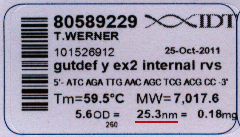 Primers come as dry pellets. The number underlined in red tells you how many nanomoles of primer you got (here: 25.3 nm)Make a primer stock solution: 100 pmol/uL in TE buffer	How: add 253 ul TE in this case, because you have 25.3 nm, 	vortex, and store at -20oC!!! Each primer comes in a different amount of nanomoles.Make primer working solution: 10 pmol/ul in EB bufferAdd 5 uL stock solution to 45 uL EB buffer (= 5 mM Tris, pH 8.0), vortex, and store at 4 oC